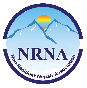 उम्मेदवारको मनोनयन पत्रमितिःश्री निर्वाचन समिति,गैरआवासीय नेपाली संघ,बालुवाटार, कामाडौं । विषयः .............................. पदको लागि उम्मेदवारी दर्ता ।म यस गैरआवासीय नेपाली संघको सदस्य हुँ । म विगत .......... वर्ष देखि ............... राष्ट्रमा बसोवास गर्दै आएको छु र ...................... राष्ट्रबाट सम्मेलनमा प्रतिनिधिको रुपमा सहभागी भएको छु । म यस अगाडी ..................................................... संघको .............................. पदमा निर्वाचित भैसकेको छु । यस संघको ........................ पदमा निर्वाचित हुनको लागि संघको विधान तथा निर्वाचन सम्बन्धी नियमावली बमोजिम योग्य र सक्षम छु । मिति २०७८।१२।०७ र ०८ गते हुने संघको पदाधिकारी निर्वाचनमा ............................... पदमा उम्मेदवार हुन मलाई ईच्छा भएकोले यो उम्मेदवारी पत्र दाखिला गरेको छु । यस संघको निर्वाचन सम्बन्धी निती निर्देशन, नियमावली तथा आचार संहिता अनुसार काम गर्न गराउन मेरो मञ्जुरी छ । उम्मेदवारी दर्ता बापत लाग्ने तोकिएको दस्तुर रु...........................।– को भौचर यसैसाथ संलग्न गरी यो मनोनयन दाखेला गरेको छु । सि.नं. ........................ को पासपोर्ट तथा सो मा लागेको भिसा वा बसोबासको प्रमाणित गर्ने कागजको प्रतिलिपि यसैसाथ संलग्न छ । साथै उक्त मितिमा हुने निर्वाचन विद्युतिय माध्यमबाट हुने हुँदा विद्युतिय माध्यमबाट प्रकाशित गरेको निर्वाचन नतिजा एवं सम्पूर्ण प्रकृयामा मेरो मञ्जुरी रहेकाले यो उम्मदवारी दिएको छु ।हस्ताक्षरः ................................उम्मेदवारको नाम		:नेपालको ठेगाना			:उम्मेदवारी दिएको पद		:उम्मेदवार बस्ने गरेको देश	:बाबुको नाम			:उम्मेदवारको परिचय नं.		:मतदाता क्र.सं.			:ईमेल आईडी.			:सम्पर्क नं.			: उपर्युक्त बमोजिमको उम्मेदवारलाई उम्मेदवार हुन मैले प्रस्ताव गरेको छु । प्रस्तावकको नाम		: नेपालको ठेगाना			: बाबुको नाम			:प्रस्तावक बस्ने गरेको देश	:प्रस्तावकको परिचय नं		:मतदाता क्र.सं.			:ईमेल आईडी.			:सम्पर्क नं			:उपर्युक्त बमोजिमका उम्मेदवारलाई मेरो समर्थन रहेको छ । समर्थकको नाम			:नेपालको ठेगाना			:बाबुको नाम			:समर्थक बस्ने गरेको देश		:समर्थकको परिचय नं.		:मतदाता क्र.सं.			:ईमेल आईडी.			:सम्पर्क नं.			:नोटः	एक जना उम्मेदवारको प्रस्तावक र समर्थक अर्को उम्मेदवारको (सोही तथा अर्को पद) को प्रस्तावक र समर्थक हुन सक्ने छैन ।  